FORMACIÓN EN ABP Y ELABORACIÓN DE UDIsACTUACIÓN 2: PANTALLAZOS DRIVE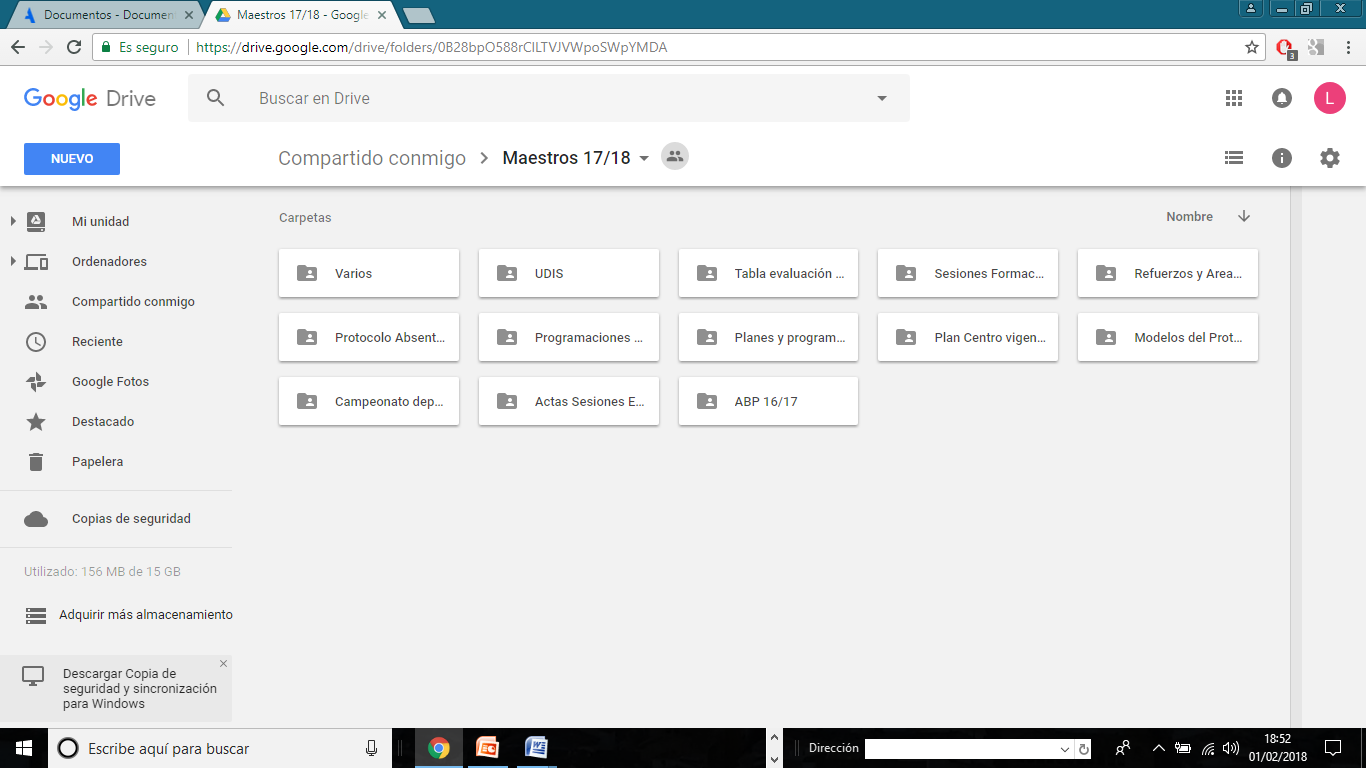 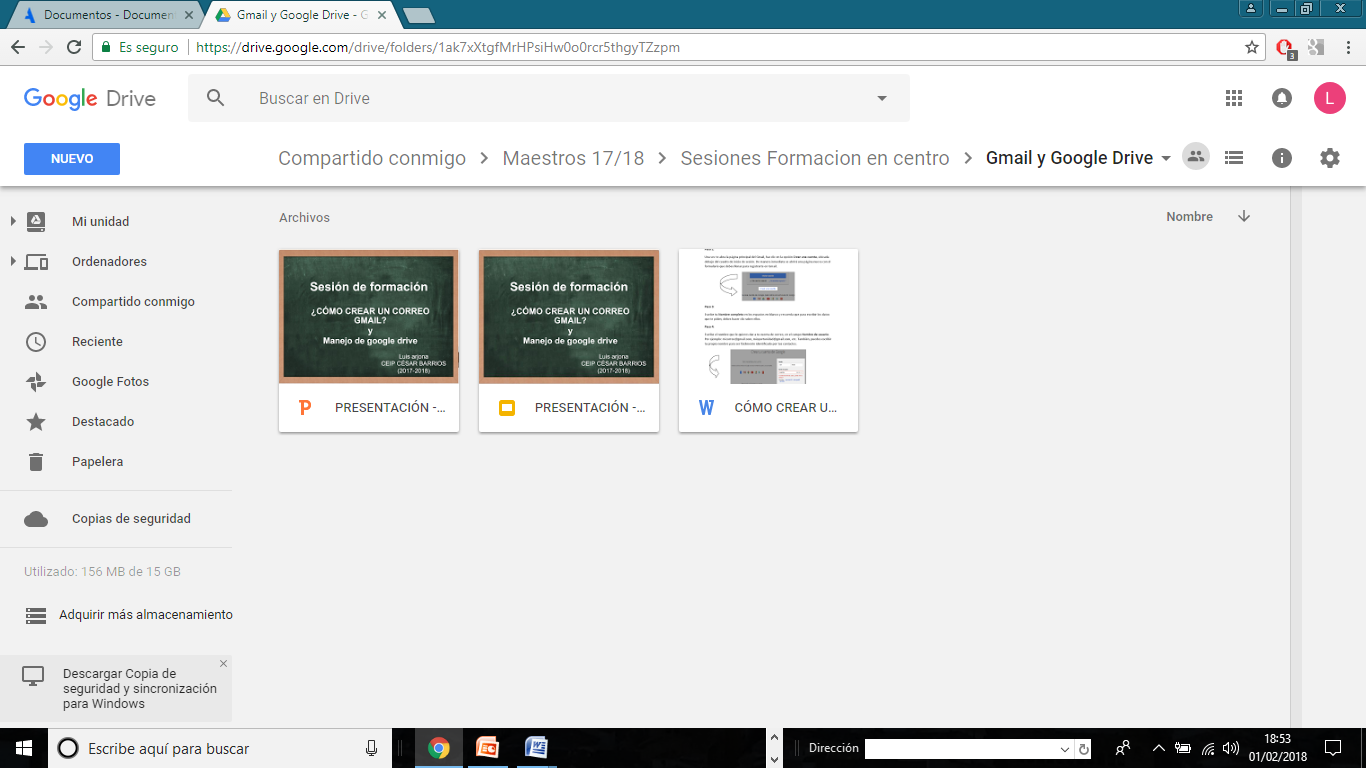 